BES 316												2010DESCRIBING FOREST COMMUNITIES IN THE FIELDGoals for Today To apply skills and approaches learned in the previous vegetation sampling labs to sample complex forested plant communities in the fieldTo collect data on tree DBH to create age class structures for forest standsSCHEDULE for APRIL 22, 2010NOTES FOR TODAYDress appropriately Bring a field notebook for recording data in any kind of weatherRead this handout carefullyEQUIPMENTEach group of 3-4 students will need to take the following equipment out to the field:Two 50-m measuring tapes2 metersticks1 plant guidebook20 bamboo stakes1 roll flagging 1 DBH tapeLOGISTICS / PROCEDURES4 nested quadrats per student group (16 m2for herbs; 100m2 for trees & shrubs)DBH of all trees in tree quadratsSaint Edward State Park in Kenmore is a 316-acre complex of second and third growth forests (60-80 years old), buildings, recreational facilities and a relatively natural shoreline. In fact, it is one of the last stretches of undeveloped shoreline on Lake Washington. The natural vegetation areas are a mosaic of successional forest communities and wetlands, largely along the streams in the north and south canyons leading down to the lake. In 1996, Pacific Biodiversity Institute (PBI) conducted a detailed vegetation survey for the park, delineating a number of vegetation polygons. A map of these polygons is provided at the end of this lab handout.For our vegetation analysis, we will focus on sampling two general forest communities:Western hemlock – sword fern communityRed alder – sword fern communityInside each of the polygons that PBI sampled there was often a mix of communities. The polygons that contained a significant component of our target communities are listed in the table preceding the polygon map. As a class, we will select a polygon area that looks appropriate for sampling for each community. Both student groups will sample one set of nested quadrats in each community type. In this lab we will not use transects as we did in the wetlands, but instead you will sample vegetation cover using nested quadrats.  Quadrat Sampling of Vegetation in the FieldVegetation cover will be measured with quadrats. Herbaceous species vegetation will be sampled in 4-meter by 4-meter sampling area. Shrub and tree species canopy cover will be measured in a ten-meter by ten-meter quadrat. These will be nested approximately as shown:Select an area that is dominated by your community with a minimum size of 30 meters by 30 meters. Your groupwill sample one nested quadrat located ssomewhere randomly in one quarter of your larger community area (the other students group will sample a different nested quadrat that they locate in the community area. If there is time, some groups may be able to measure a second set of nested quadrats in that community, but we will assess this in the field.Estimate the cover of each species within your nested quadrats as you did for the wetland community sampling. All cover estimates should be done by projecting the canopy outline of each species / plant onto the ground.For each 10 meter by 10 meter tree sampling quadrat you should measure the DBH (at 1.5 meters above the ground) of every tree. Note the species along with the DBH value of each tree. If time allows you should measure the DBH of as mant trees within your overall community area as possible so you can later construct age class structure diagrams for each major tree species.DATA & CALCULATIONSYou should enter your data into Excel (as you did for the wetland data) and email it to your instructor before class on Tuesday, April 27 so I can distribute it to the entire class. Your written report will use data from BOTH student groups.You should analyze your data in a similar fashion as you did for the wetland vegetation analysis lab.  Based upon the quadrat data, how do the communities compare in terms of species richness, diversity, dominance, major species, and cover of different growth forms? Are differences in diversity explained by differences in richness or dominance or both? Given what you can find out about the biology of major species (or indicator species) present in each community, can you draw an inferences about differences in the environment of those two communities?In addition to those data and comparisons you will have tree DBH information from which you can construct age class structure diagrams. Intepret (with appropriate caveats) these diagrams based upon the lecture and readings about age class structures.WRITTEN REPORTEach student should submit an INDIVIDUAL written report at the start of class on May 4th. Everything past the summarized data tables distributed by the instructor should be done individually (analysis, and writing). This report will include:A brief written summary of the results and your interpretation (this should be very brief and direct, like one would find in a combined “Results and Discussion” section of a scientific paper). Please make this double spaced. There are no page restrictions, but I would not expect much more than 4 to 6 pages of text. Cite references where appropriate (though I do not expect a literature search – use the class readings and other easily available materials, such as background materials from your previous course in basic ecology).  I will expect you to incorporate some ecological information on the species measured (see below) to help explain things about your communities in a more robust fashion.The tables used for analysis (described previously in this handout)Any other graphics you might generate to present ideasLiterature cited list (if appropriate)The emphasis in grading will be on your analysis, but presentation will also be a significant factor. You should treat all written products for this class as you would a professional paper with a target audience of well educated peers not taking this same class. It should be well written, with close attention paid to clarity of writing and brevity (but not at the expense of completeness).Some information sources on Pacific Northwest forest plants:General plant field guides used in class (Pojar and McKinnon)Native Plant Workbook: http://depts.washington.edu/propplnt/plantindex.htmWSU Extension native plants database: http://cahedb.wsu.edu/nativePlant/scripts/webMain.aspKing county native plant guide: http://green.kingcounty.gov/GoNative/Plant.aspx?Act=findLeigh, M. 1999. Grow your own native landscape. WSU Cooperative extension publication..USDA NRCS PLANTS database http://plants.usda.gov/index.htmlUSFS Fire Effects Information Database (contains good ecological information): http://www.fs.fed.us/database/feis/plants/index.htmlPlant species list modified from a vegetation survey conducted by Pacific Biodiversity Institute in 2006Community Polygons (see map at end of handout to reference polygon number) with a strong component of target vegetation associations for sampling. The % occurence refers to the proportion of the polygon area that fits into the target plant community.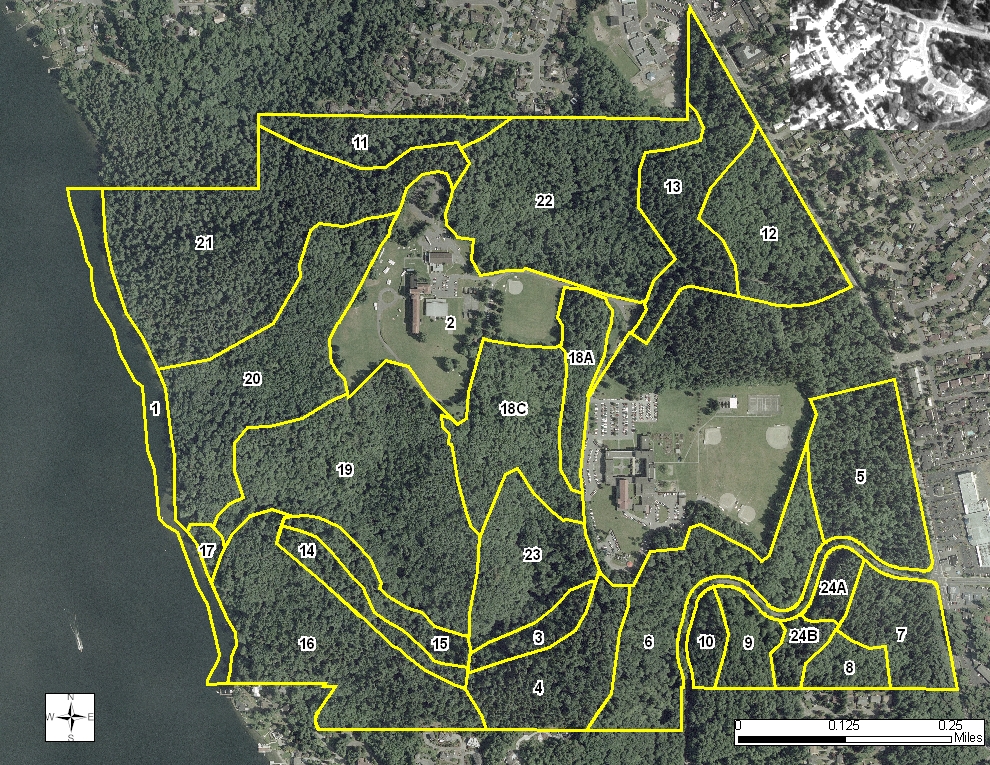 Time PeriodActivity8:45 – 9:15Drive to St Edward State Park9:15 – 12:30Vegetation sampling12:30 – 1:00Drive back to UWBCodeScientific NameCommon Name/Accepted SynonymGrowth FormAlien?ACMA3Acer macrophyllum bigleaf mapleTreeACTRAchlys triphyllavanilla leafHerbADBIAdenocaulon bicolorpathfinderHerbALRU2Alnus rubra red alderTreeARMEArbutus menziesii madroneTreeATFIAthyrium filix-feminacommon ladyfernFernBEPE2Bellis perennislawn daisyHerbaBRPA3Bromus pacificus Pacific bromeGrassBRRI8Bromus rigidus Rip-gut bromeGrassaBRVUBromus vulgarisColumbia bromeGrassCAOCCardamine occidentalis big western bittercressHerbCAOLCardamine oligosperma.little western bittercressHerbCADE9Carex deweyanaDewey sedgeGrass-likeCAHE7Carex hendersonii Henderson's sedgeGrass-likeCAOB3Carex obnupta slough sedgeGrass-likeCIALCircaea alpinesmall enchanter's nightshadeHerbCIAR4Cirsium arvenseCanada thistleHerbaCLEMAClematisleather flowerVineaCONU4Cornus nuttalliiPacific dogwoodTreeCOCO6Corylus cornutaCalifornia hazelnutShrubCOTONCotoneaster sp.cotoneasterShrubaCRMO3Crataegus monogynaoneseed hawthornTreeaCYSC4Cytisus scopariusscotchbroomShrubaDAGLDactylis glomerataorchardgrassGrassaDIFODicentra formosaPacific bleeding heartHerbDIPUDigitalis purpureapurple foxgloveHerbaDREX2Dryopteris expansaspreading woodfernFernELGLElymus glaucusblue wildryeGrassEPAN2Epilobium angustifolium fireweedHerbEPCIWEpilobium ciliatumfringed willowherbHerbEQAREquisetum arvensefield horsetailHerbEQHYEquisetum hyemalescouringrush horsetailHerbGAAP2Galium aparine CleaversHerbaGATR3Galium triflorumfragrant bedstrawHerbGASHGaultheria shallon salalShrubGEROGeranium robertianum Herb Robert HerbaGEMA4Geum macrophyllumlargeleaf avensHerbHEHEHedera helix English ivyShrubaHOLAHolcus lanatuscommon velvetgrassGrassaHODIHolodiscus discolorIndian plumShrubHYTEHydrophyllum tenuipes Pacific waterleafHerbHYRA3Hypochaeris radicata hairy cat's ear HerbaILAQ80Ilex aquifolium English ivyHerb / vineaLAMULactuca muraliswall lettuceHerbaLACO3Lapsana communiscommon nipplewortHerbaLALA4Lathyrus latifolius perennial peaHerbCodeScientific NameCommon Name/Accepted SynonymGrowth formAlien?LEMI3Lemna minorcommon duckweedAquatic herbLOPELolium perenneperennial ryegrassGrassaLOCI3Lonicera ciliosa orange honeysuckleVineLUANLunaria annua annual honestyHerbaLUCA*Luzula campestrisfield woodrushGrass-likeLYAM3Lysichiton americanusAmerican skunkcabbageHerbMANE2Mahonia nervosaCascade barberryShrubMADIMaianthemum dilatatum False lily of the valleyHerbMAMA11Matricaria matricarioidesPineapple weedHerbaMELUMedicago lupulina black medickHerbaMOSI2Montia sibiricaSiberian miner’s lettuceHerbNEPANemophila parviflorasmallflower nemophilaHerbOECEOemleria cerasiformisIndian plumShrubOESAOenanthe sarmentosawater parselyAquatic herbOPHOOplopanax horridusdevilsclubHerbOSCHOsmorhiza chilensisSweet cicelyShrubPHAR3Phalaris arundinaceareed canarygrassGrassaPOANPoa annua annual bluegrassGrassaPOPRPoa pratensis Kentucky bluegrassGrassaPOGL8Polypodium glycyrrhizalicorice fernFernPOMUPolystichum munitumswordfernFernPOBATPopulus balsamiferablack cottonwoodTreePRLA5Prunus laurocerasuscherry laurelTreeaPSMEPseudotsuga menziesiiDouglas-firTreePTAQPteridium aquilinumbracken fernFernRARE3Ranunculus repenscreeping buttercupHerbaRHPURhamnus purshianaCascaraShrubRILARibes lacustreprickly currantShrubRISARibes sanguineum redflower currantShrubROGYRosa gymnocarpadwarf roseShrubRONURosa nutkanaNootka roseShrubRUDI2Rubus armeniacus Himalayan blackberryShrubaRULARubus laciniatuscutleaf blackberryShrubaRULERubus leucodermiswhitebark raspberryShrubRUPARubus parviflorusthimbleberryShrubRUSPRubus spectabilis salmonberryShrubRUURRubus ursinusDewberryShrubRUAC3Rumex acetosella common sheep sorrelHerbaRUOBRumex obtusifoliusbitter dockHerbaSARA2Sambucus racemosared elderberryShrubSODUSolanum dulcamara climbing nightshadeHerbaSOAUSorbus aucuparia European mountain ashTreeaSTCO14Stachys cooleyae Cooley’s hedge nettleHerbSTME2Stellaria mediacommon chickweedHerbaSTAM2Streptopus amplexifolius claspleaf twistedstalkHerbSYALSymphoricarpos albuscommon snowberryShrubTAOFTaraxacum officinaledandelionHerbaCodeScientific NameCommon Name/Accepted SynonymGrowth FormAlien?TABR2Taxus brevifoliaPacific yewTreeTEGR2Tellima grandiflorabigflower tellimaHerbTHPLThuja plicatawestern red cedarTreeTITRTiarella trifoliatethreeleaf foamflowerHerbTOMETolmiea menziesiiyouth on ageHerbTRLA6Trientalis latifoliaPacific starflower HerbTRPR2Trifolium pretensered cloverHerbaTRRE3Trifolium repens white cloverHerbaTROV2Trillium ovatum Pacific trilliumHerbTRCA21Trisetum canescenstall trisetumGrassTSHETsuga heterophyllawestern hemlockTreeURDIUrtica dioica nettleHerbVAOV2Vaccinium ovatum California huckleberryShrubVAPAVaccinium parvifoliumred huckleberryShrubVEAM2Veronica AmericanaAmerican speedwellHerbVIMAVinca major bigleaf periwinkleHerbaVIGLViola glabellapioneer violetHerbPolygonWestern Hemlock – sword fernRed alder – sword fern15100%1410% (90% Doug-fir / sword fern)18A60%18C60%1960%2092%22100%2110% (88% Doug-fir / sword fern)2315%80%3100%470% (30% Doug-fir / sword fern)